ЗаключениеКонтрольно-счётной палаты Дубровского районана проект решения Дубровского районного Совета народных депутатов «О бюджете Дубровского муниципального района Брянской области на 2022 год и на плановый период 2023 и 2024 годов»п. Дубровка 2021Общие положенияЗаключение Контрольно-счетной палаты Дубровского района на проект решения Дубровского районного Совета народных депутатов  «О бюджете  Дубровского муниципального района Брянской области на 2022 год и на плановый период 2023 и 2024 годов» подготовлено в соответствии с Бюджетным кодексом Российской Федерации, Положением «О Контрольно-счетной палате Дубровского района»,  правовыми актами федерального,  областного законодательства и муниципальными правовыми актами Дубровского муниципального района, Стандартом внешнего муниципального финансового контроля (СВМФК) 101 «Порядок осуществления предварительного контроля формирования проекта местного бюджета на очередной финансовый год и на плановый период», Регламента Контрольно-счетной палаты Дубровского района, пунктом 1.1 плана работ Контрольно-счётной палаты  на 2021 год.Проект решения Дубровского районного Совета народных депутатов  о бюджете  Дубровского муниципального района Брянской области на 2022 год и на плановый период 2023 и 2024 годов» внесен администрацией Дубровского района на рассмотрение в Дубровский районный Совет народных депутатов в срок, установленный пунктом 4.1  решения Дубровского районного Совета народных  от 03.03.2015 № 74-6 (изм. от 29.10.2015 №74-6, от 31.10.2017 №337-6, от 30.06.2020 №81-7, 26.11.021 №183-7) «О порядке составления, рассмотрения и утверждения проекта бюджета Дубровского муниципального района Брянской области, а также представления, рассмотрения и утверждения отчетности об исполнении бюджета Дубровского муниципального района Брянской области и его внешней проверке».«Порядок составления, рассмотрения и утверждения проекта бюджета, а также представления, рассмотрения и утверждения отчетности об исполнении бюджета Дубровского муниципального района Брянской области и его внешней проверке» утвержденный решением Дубровского районного Совета народных депутатов №74-6 от 03.03.2015 не в полной мере соответствует требованиям п. 3 ст. 184.1 БК РФ (в ред. ФЗ от 01.07.2021 №251-ФЗ), в части состава показателей решения о бюджете. Представленным проектом решения «О бюджете Дубровского муниципального района Брянской области на 2022 год и на плановый период 2023 и 2024 годов» предлагается утвердить следующие основные характеристики бюджета: на 2022 год: - прогнозируемый общий объем доходов в сумме 358 983,1 тыс. рублей, в том числе налоговые и неналоговые доходы в сумме 102 314,0 тыс. рублей; - общий объем расходов в сумме 358 983,1 тыс. рублей; - прогнозируемый дефицит в сумме 0,00 рублей; на плановый период 2023 и 2024 годов: - прогнозируемый общий объем доходов на 2023 год в сумме 303 172,5 тыс. рублей, в том числе налоговые и неналоговые доходы в сумме 104 391,0 тыс. рублей, и на 2024 год в сумме 299 328,9 тыс. рублей, в том числе налоговые и неналоговые доходы в сумме 110 971,0 тыс. рублей; - общий объем расходов на 2023 год в сумме 303 172,5 тыс. рублей, на 2024 год в сумме 299 328,9 тыс. рублей; - прогнозируемый дефицит на 2023 год в сумме 0,00 рублей, на 2024 год в сумме 0,00 рублей.2.  Параметры прогноза исходных экономических показателей для составления проекта бюджетаПрогноз социально-экономического развития Дубровского района Брянской области на период до 2024 года разработан на основе основных макроэкономических показателей социально-экономического развития района за предыдущие годы, итогов за отчетный период 2021 года, сценарных условий развития экономики Брянской области, основных параметров прогноза социально-экономического развития Брянской области на 2022 год и на плановый период 2023 и 2024 годов. Согласно пояснительной записке к прогнозу социально-экономического развития Дубровского района Брянской области на 2022 год и на плановый период 2023 и 2024 годов, в прогнозе учтены принимаемые меры экономической политики, включая реализацию Общенационального плана действий, обеспечивающих восстановление занятости и доходов населения, рост экономики и долгосрочные структурные изменения в экономике, а также реализацию мероприятий государственных (муниципальных) программ и региональных проектов Брянской области, направленных на достижение национальных целей развития Российской Федерации, определенных Указом Президента Российской Федерации от 21.07.2020 № 474 «О национальных целях развития Российской Федерации на период до 2030 года». Прогноз разработан отделом экономики администрации Дубровского района по двум вариантам – консервативному и базовому. При разработке проекта бюджета Дубровского района на 2022 год и на плановый период 2023 и 2024 годов за основу взят базовый вариант прогноза.          Постоянное население района по состоянию на 1 января 2021 года насчитывает 16,5 тыс. человек, в среднегодовом исчислении за 2020 год – 16,6 тыс. человек. Официально к уровню прошлого года оно уменьшилось на 254 человека. Уменьшение численности населения района произошло за счет городского населения на 151 человек, за счет сельского населения – на 103 человека. Причинами ухудшения демографической ситуации является естественная убыль (183 человек) и миграционные процессы (63 человека).      Среднегодовая численность населения района в 2021 году оценивается 16,3 тыс. человек, по прогнозу в 2022 году составит 16,2 тыс. человек, в 2024 году – 16,1 тыс. человек.       Основные показатели прогноза социально-экономического развития промышленного производства на 2022 год и на плановый период на 2023 – 2024 годов разработаны с учетом работы промышленных предприятий за предыдущие годы и отчетный период текущего года (9 месяцев 2021 года) и индексов-дефляторов на промышленную продукцию.       Одной из отраслей сектора экономики района является сельское хозяйство, цель которого - увеличение объемов производства сельскохозяйственной продукции за счет применения современных технологий.         Малое и среднее предпринимательство являться важным сектором рыночной экономики района и оказывает значительное влияние на социально-экономическую ситуацию в районе. В 2022-2024 годах прогнозируется незначительный рост количества малых предприятий в сравнении с 2020 годом. 	Величина среднемесячной номинальной начисленной заработной платы в 2020 году сложилась по предприятиям (с учетом служащих гарнизона) в размере 30,7 тыс. рублей (112,5% к уровню 2019 года), в том числе по крупным и средним предприятиям – 26,4 тыс. рублей (110,9% к уровню 2019 года).         В 2021 году среднемесячная заработная плата оценивается в 33,1 тыс. рублей (рост на 7,5% к уровню 2020 года), в том числе по крупным и средним предприятиям – 28,3 тыс. рублей (рост на 7,2 процента к уровню 2020 года).         В 2022-2024 годах прогнозируется ежегодный рост заработной платы в номинальном исчислении по предприятиям в пределах 106,8 – 107,3 процента.3. Общая характеристика проекта бюджета 3.1. Основные параметры консолидированного бюджета Динамика основных параметров консолидированного бюджета Дубровского района на 2022-2024 годы характеризуется снижением доли доходов и расходов к 2024 году по сравнению с оценкой 2021 года. В 2022 году доля доходов консолидированного бюджета прогнозируется на уровне 6,2%, в 2023 году – 18,1 %, в 2024 году – 21,4%, доля расходов прогнозируется в 2022 году на уровне 11,0 %, в 2023 году – 12,6%, в 2024 году – 4,1 процента. Прогноз основных параметров консолидированного бюджета Дубровского района в 2021-2022 годах и на плановый период 2023-2024 годов представлен в следующей таблице.        Объем доходов консолидированного бюджета на 2022 год прогнозируется в сумме 417796,2 тыс. рублей, что составляет 93,8 % уровня 2021 года, на 2023 год – 365044,2 тыс. рублей, на 2024 год – 350089,1 тыс. рублей.Объем расходов консолидированного бюджета на 2022 год прогнозируется в сумме 417796,2 тыс. рублей, что составляет 89,0% уровня 2021 года, на 2023 год – 365044,2 тыс. рублей, на 2024 год – 350089,1 тыс. рублей.Консолидированный бюджет Дубровского района Брянской области на 2022-2024 годы прогнозируется бездефицитный. Верхний предел муниципального внутреннего долга Дубровского района (с учетом муниципальных образований) на 1 января 2023 года, на 1 января 2024 года и на 1 января 2025 года планируется на уровне 0,0 рублей. 3.2. Анализ соответствия проекта решения Бюджетному кодексу Российской Федерации и иным нормативным правовым актам Проект бюджета на 2022 год и на плановый период 2023 и 2024 годов подготовлен в соответствии с требованиями Бюджетного кодекса РФ, Федерального закона от 06.10.1999 № 184-ФЗ «Об общих принципах организации законодательных (представительных) и исполнительных органов государственной власти субъектов Российской Федерации», Федерального закона от 06.10.2003 № 131-ФЗ «Об общих принципах организации местного самоуправления в Российской Федерации», решения Дубровского районного Совета народных  от 03.03.2015 № 74-6 (изм. от 29.10.2015 №74-6, от 31.10.2017 №337-6, от 30.06.2020 №81-7, от 26.11.2021 №183-7) «О порядке составления, рассмотрения и утверждения проекта бюджета Дубровского муниципального района Брянской области, а также представления, рассмотрения и утверждения отчетности об исполнении бюджета Дубровского муниципального района Брянской области и его внешней проверке», постановления администрации Дубровского района от 25.06.2019 №476 «О резервном фонде Дубровского района», решения Дубровского районного Совета народных депутатов от 03.03.2015 № 72-6 «О межбюджетных отношениях в Дубровском районе.    Пунктом 1 проекта решения определены общий объем доходов, общий объем расходов бюджета, прогнозируемый дефицит бюджета, а также верхний предел муниципального внутреннего долга на 1 января 2023 года, что соответствует требованиям решения Дубровского районного Совета народных  от 03.03.2015 № 74-6. Указанные параметры бюджета в соответствии с Бюджетным кодексом РФ и Решением № 74-6 являются предметом рассмотрения Дубровским районным Советом народных депутатов проекта решения о бюджете.    Во втором пункте указанные параметры бюджета утверждаются на плановый период 2023 и 2024 годов.Прогнозирование собственных доходов бюджета в проекте проведено в соответствии со статьей 174.1 Бюджетного кодекса РФ, в соответствии с действующим на день внесения проекта решения о бюджете в Дубровский районный Совет народных депутатов, а также принятого на указанную дату и вступающего в силу в очередном финансовом году и плановом периоде налогового и бюджетного законодательства Российской Федерации и иные нормативные акты, устанавливающего неналоговые доходы бюджета. Пунктами 3 и 4 проекта (с приложениями) устанавливаются доходы бюджета, нормативы распределения доходов между бюджетом Дубровского муниципального района Брянской области и бюджетами муниципальных образований Дубровского района.Пунктом 5, 6, 7, 8, 9  проекта (с приложениями) на 2022 год и плановый период 2023 и 2024 годов устанавливаются ведомственная и программная структуры расходов бюджета, распределение бюджетных ассигнований по разделам, подразделам, целевым статьям (государственным программам и непрограммным направлениям расходов), группам и подгруппам видов расходов классификации расходов бюджета, утверждается общий объем бюджетных ассигнований на исполнение публичных нормативных обязательств, объем бюджетных ассигнований дорожного фонда Дубровского района, что соответствует ст. 179,  ст. 179.4, ст. 184.1 Бюджетного кодекса РФ и решения №74-6.В пункте 10, 11, 12, 13, 14  проекта (с приложениями) в соответствии с требованиями п. 3 ст. 184.1 Бюджетного кодекса РФ, решения №74-6 утверждаются объемы межбюджетных трансфертов, получаемых из других бюджетов бюджетной системы Российской Федерации, и предоставляемых другим бюджетам бюджетной системы Российской Федерации, в том числе бюджетам муниципальных образований Дубровского района, утверждаются объемы дотаций на выравнивание бюджетной обеспеченности поселений,  устанавливается критерий выравнивания расчетной бюджетной обеспеченности поселений, утверждается распределение межбюджетных трансфертов бюджетам поселений.Пунктом 15 проекта в силу ст. 81 Бюджетного кодекса РФ, устанавливается объем резервного фонда администрации Дубровского района. Планируемые объемы резервных фондов соответствуют требованиям, установленным ст. 81 Бюджетного кодекса РФ и решением №74-6. В пункте 16 проекта в соответствии с требованиями ст. 78 Бюджетного кодекса РФ устанавливаются объемы и порядок предоставления субсидий юридическим лицам (за исключением субсидий муниципальным учреждениям), индивидуальным предпринимателям, физическим лицам – производителям товаров, работ, услуг.Пункт 17 проекта определяет особенности исполнения бюджета в 2022 году и плановом периоде 2023 и 2024 годов, в соответствии с п. 8 ст. 217, Бюджетного кодекса РФ, устанавливаются дополнительные основания для внесения изменений в сводную бюджетную роспись бюджета Дубровского муниципального района Брянской области без внесения изменений в решение о бюджете. Пунктом 18 проекта решения определено, что изменения в 2022 году состава или функций главных администраторов бюджета, главных администраторов источник финансирования дефицита бюджета осуществляется нормативным правовым актом финансового управления администрации Дубровского района без внесения изменений в решение о бюджете.Пунктом 19 проекта решения устанавливается возможность в соответствии с п. 3 ст. 95 Бюджетного кодекса РФ остатки средств бюджета на начало текущего финансового года, за исключением остатков средств дорожного фонда Дубровского района и остатков неиспользованных межбюджетных трансфертов, полученных бюджетом Дубровского района в форме субсидий, субвенций и иных межбюджетных трансфертов, имеющих целевое назначение в объеме д 100% могут направлять на покрытие временных кассовых разрывов и на увеличение бюджетных ассигнований на оплату заключенных государственных контрактов в объеме, не превышающем сумму остатка неиспользованных бюджетных ассигнований на указанные цели. В пунктах 20, 21 проекта установлено ограничение на увеличение штатной численности муниципальных служащих и работников муниципальных учреждений, а также установлено требование к главным распорядителям бюджетных средств об обеспечении контроля за эффективным и целевым использованием бюджетных средств, запланированных на реализацию мероприятий муниципальных.Источники внутреннего финансирования дефицита, указанные в пункте 22 проекта (с приложением), соответствуют требованиям п. 1 статьи 95 Бюджетного кодекса РФ.Пункт 23 проекта утверждает верхний предел муниципального внутреннего долга Дубровского муниципального района Брянской области по муниципальным гарантиям на 2023 год и на плановый период 2024 и 2025 годов, что соответствует требованиям ст. 110.2 Бюджетного кодекса РФ.Пунктом 24 проекта предоставлено право главе администрации Дубровского района осуществлять списание задолженности юридических лиц, физических лиц и индивидуальных предпринимателей по платежам и пеням безнадежных к взысканию.В пункт 25 проекта определяет формы и периодичность представления в Дубровский районный Совет народных депутатов и Контрольно-счетную палату Дубровского района информации и отчетности об исполнении бюджета в соответствии с положениями глав 25.1, 26 Бюджетного кодекса РФ. На основании изложенного, Контрольно-счетная палата Дубровского района приходит к выводу, что проект решения Дубровского районного Совета народных депутатов  «О бюджете  Дубровского муниципального района Брянской области на 2022 год и на плановый период 2023 и 2024 годов» соответствует Бюджетному кодексу РФ, актам законодательства Российской Федерации и Брянской области и иным актам в области бюджетных правоотношений.4. Доходы проекта бюджета Прогнозирование доходной части бюджета на 2022 год и на плановый период 2023 и 2024 годов осуществлялось в соответствии с нормами статьи 174.1 Бюджетного кодекса Российской Федерации, в условиях действующего бюджетного законодательства и законодательства о налогах и сборах с учетом положений нормативных правовых актов Российской Федерации, Брянской области и муниципальных актов, вступающих в действие с 1 января 2022 года и в последующие периоды. При расчетах показателей доходов учтены факторы, влияющие на величину объектов налогообложения и налоговой базы, использованы соответствующие прогнозируемые экономические показатели.Динамика показателей доходной части бюджета в 2022-2024 годах представлена в следующей таблице.Доходы проекта бюджета на 2022 год предусмотрены в объеме 358983,1 тыс. рублей, ниже ожидаемой оценки исполнения бюджета за 2021 год на 9779,8 тыс. рублей, или на 2,7 процента. В плановом периоде доходы бюджета прогнозируются в объеме 303172,5 тыс. рублей в 2023 году, и 299328,9 тыс. рублей в 2024 году, темпы роста доходной части бюджета к предыдущему году прогнозируются на уровне 84,5% и 98,7 % соответственно.В 2021 году оценка ожидаемого исполнения налоговых и неналоговых доходов бюджета принята меньше на 5577,0 тыс. рублей, или на 5,6% утвержденных плановых назначений.Сокращение безвозмездных поступлений обусловлено сложившейся практикой распределения объемов целевых межбюджетных трансфертов бюджета в ходе рассмотрения бюджета и его дальнейшего исполнения.В 2022 году налоговые и неналоговые доходы бюджета прогнозируются в объеме 102 314 тыс. рублей. В плановом периоде доля налоговых и неналоговых доходов составляет 34,4% в 2023 году и 37,1% в 2024 году.4.1. Налоговые доходы В бюджете на 2022 год налоговые доходы планируются в объеме 91 695,0 тыс. рублей, темп роста к ожидаемой оценке 2021 года – 108,1 процента. На плановый период 2023 и 2024 годов прогнозные показатели налоговых доходов составляют 97 787,0 тыс. рублей и 104316,0 тыс. рублей соответственно. Темп роста в плановом периоде к предшествующему году прогнозируется в размере 106,6% и 106,7 процента. В структуре доходов бюджета удельный вес налоговых доходов составляет 89,6% в 2022 году, 93,7 % в 2023 году и 94,0% в 2024 году. В структуре налоговых и неналоговых доходов доля налоговых доходов также имеет тенденцию к росту: 108,1% в 2022 году, 106,6% в 2023 году и 106,7% в 2024 году.Основную долю налоговых доходов бюджета в трехлетней перспективе будут составлять доходы от уплаты налога на доходы физических лиц.Динамика прогнозируемого поступления налоговых доходов представлена в таблице.Как видно из данных таблицы в анализируемом периоде по всем налогам прогнозируется увеличение поступлений.Динамика доходов от уплаты налога на доходы физических лиц в 2021 -2024 годах приведена в таблице.Доходы бюджета по налогу на доходы физических лиц на 2022 год прогнозируются в сумме 80413,0 тыс. рублей, темп роста к оценке 2021 года – 109,7 процента.  Объем поступлений в бюджет в 2023 и 2024 годах прогнозируется в сумме 86289,0 тыс. рублей и 92585,0 тыс. рублей соответственно. Темпы роста к предыдущему году составят в 2023 году – 107,3 %, в 2024 году – 107,3 процента. В 2024 году темп роста налога к уровню оценки исполнения бюджета 2021 года составляет 126,3 процента. В структуре налоговых доходов проекта бюджета в 2022 году на долю налога на доходы физических лиц приходится 88,8 %, в плановом периоде – 82,2 % и 88,8 % соответственно.Расчет налога  произведен исходя из норматива отчислений, установленного Бюджетным кодексом Российской Федерации в муниципальный район по налогу, взимаемому на территориях сельских поселений  13%, по налогу, взимаемому на территориях городских поселений 5% , 28% - дополнительного норматива отчислений  от налога на доходы физических лиц  (за исключением налога на доходы физических лиц, уплачиваемого иностранными гражданами в виде фиксированного авансового платежа при осуществлении ими на территории Российской Федерации трудовой деятельности на основании патента), 15 % - дополнительного норматива отчислений от налога на доходы физических лиц, уплачиваемый иностранными  гражданами в виде фиксированного авансового платежа при осуществлении ими на территории Российской Федерации трудовой деятельности на основании патента, заменяющего часть дотаций на выравнивание бюджетной обеспеченности муниципального района, согласно приложения № 8 к проекту Закона Брянской области «Об областном бюджете на 2022 год и на плановый период 2023 и 2024 годов».Динамика доходов от уплаты акцизов на нефтепродукты в 2022-2024 годах приведена в таблице.Объем поступления в бюджет доходов от уплаты акцизов на нефтепродукты определен в соответствии со статьей 58 Бюджетного кодекса Российской Федерации с учетом норматива отчислений в местные бюджеты в размере 10%. Собираемость акцизов на нефтепродукты прогнозируется в размере 100 %.Поступление в бюджет акцизов по подакцизным товарам (продукции), производимым на территории Российской Федерации, на 2022 год прогнозируется в сумме 5677,0 тыс. рублей, что на 245,0 тыс. рублей выше оценки 2021 года, темп роста составляет 104,5 процента. В плановом периоде поступление акцизов по подакцизным товарам прогнозируется на 2023 год в сумме 5632,0 тыс. рублей, на 2024 год – в сумме 5601,0 тыс. рублей. Темп роста к предшествующему году в 2022 году составляет 104,5 %, в 2023 году – 99,2 %, в 2024 году – 99,4 процента. В структуре налоговых доходов бюджета на долю акцизов в 2022 году приходится 6,2 %, в 2023 году 5,8% и 2024 - 5,4 процента.Дифференцированный норматив отчислений в бюджет Дубровского муниципального района Брянской области, согласно приложению  к проекту Закона Брянской области «Об областном бюджете на 2022 год  и на плановый период 2023 и 2024 годов» составляет 0,1358 процента, от суммы доходов акцизов на нефтепродукты подлежащая зачислению в местные бюджеты Брянской области для  формирования дорожных фондов. Налоги на совокупный доход прогнозируется на 2022 год в сумме 3840,0 тыс. рублей, что на 1082,0 тыс. рублей ниже оценки 2021 года. В плановом периоде поступление прогнозируется на 2023 год в сумме 4106,0 тыс. рублей, на 2024 год – в сумме 4355,0 тыс. рублей. Темп роста к предшествующему году в 2022 году составляет 78,0 %, в 2023 году – 106,9%, в 2024 году – 106,1 процента. В структуре налоговых доходов бюджета на их долю приходится в 2022 году - 4,2 %, в 2023 году – 4,2% и 2024 – 4,2 процента.Динамика доходов от уплаты единого сельскохозяйственного налогав 2022-2024 годах приведена в таблице.Доходы бюджета по единому сельскохозяйственному налогу на 2022 год прогнозируются в сумме 1484,0 тыс. рублей, что на 216,0 тыс. рублей, или 12,7% ниже ожидаемой оценки исполнения бюджета 2021 года. В структуре налоговых доходов на долю единого сельскохозяйственного налога приходится 1,6 процента. Поступление налога в бюджет в 2023 и 2024 годах прогнозируется в сумме 1587,0 тыс. рублей и 1660,0 тыс. рублей соответственно. Темп роста к предыдущему году в плановом периоде составляет 106,9 % в 2023 году и 104,6 % в 2024 году. К уровню бюджета 2021 года темп роста налога в 2024 году составит 97,6 процента.Динамика доходов, взимаемых в связи с применением патентной системы налогообложения в 2022-2024 годах приведена в таблице.Доходы бюджета, взимаемые в связи с применением патентной системы налогообложения, на 2022 год прогнозируются в сумме 2354,0 тыс. рублей, что на 432,0 тыс. рублей, или на 22,5% выше ожидаемой оценки исполнения бюджета 2021 года. В структуре налоговых доходов на долю приходится 2,6 процента. Поступление налога в бюджет в 2023 и 2024 годах прогнозируется в сумме 2519,0 тыс. рублей и 22695,0 тыс. рублей соответственно. Темп роста к предыдущему году в плановом периоде составляет 107,1% в 2023 году и 107,0 % в 2024 году. К уровню бюджета 2021 года темп роста налога в 2024 году составит 140,2 процента. Динамика доходов от уплаты государственной пошлины в 2022-2024 годах приведена в таблице.Государственная пошлина на 2022 год прогнозируются в сумме 1765,0 тыс. рублей. Поступление налога в бюджет в 2023 и 2024 годах прогнозируется в сумме 1760,0 тыс. рублей и 1775,0 тыс. рублей соответственно. Темп роста к предыдущему году в плановом периоде составляет 99,7 % в 2023 году и 100,9 % в 2024 году. В структуре налоговых доходов на его долю приходится 1,8%, и 1,7 процента соответственно. Доходы бюджета по задолженности и перерасчетам на 2022 год прогнозируются в сумме 2,0 тыс. рублей. 4.2. Неналоговые доходыОбщий объем неналоговых доходов на 2022 год прогнозируется в сумме 10619,0 тыс. рублей. Динамика прогнозных значений на 2022-2024 годы в сравнении с поступлением неналоговых доходов в 2020-2021 года приведена в таблице.Удельный вес неналоговых доходов в доходной части проекта бюджета на 2022 год составляет 3,0 процента.Динамика прогнозируемого поступления неналоговых доходов представлена в таблице.Динамика доходов от использования имущества, находящегося в государственной и муниципальной собственности, в 2022-2024 годах приведена в следующей таблице.Темп роста прогноза доходов от использования имущества муниципальной собственности в 2022 году к уровню 2021 года составляет 131,3 процента. Прогноз поступлений рассчитан на основе сведений администратора платежа – комитета имущественных отношений администрации Дубровского района исходя из объема оценки 2021 года, прогноза начисления арендной платы, с учетом уровня собираемости платежа. Платежи при пользовании природными ресурсами на 2021 год прогнозируются на уровне 2020 года в сумме 45,0 тыс. рублей, на плановый период 2022-2023 годов в сумме 46,0 тыс. рублей, 47,0 тыс. рублей соответственно. Динамика поступлений платежей при пользовании природными ресурсами в 2022-2024 годах приведена в таблице.Доходы от оказания платных услуг (работ) и компенсации затрат государства на 2022 год предусматриваются в сумме 30,0 тыс. рублей, что на 5,0 тыс. рублей, или на 20,0 % выше ожидаемой оценки 2021 года. Прогноз поступления указанных платежей в плановом периоде оценивается в 2023 году в сумме 35,0 тыс. рублей, в 2024 году в сумме 36,0 тыс. рублей. Темп роста к предыдущему году составляет 116,7% и 102,9% соответственно.Динамика доходов от оказания платных услуг (работ) и компенсации затрат государства в 2022-2024 годах приведена в таблице.Доходы от оказания платных услуг на 2022 год прогнозируются в сумме 740,0 тыс. рублей, что составляет 0,7% показателя бюджета.  Прогноз поступления указанных платежей в плановом периоде оценивается в 2023 году в сумме 750,0 тыс. рублей, в 2024 году в сумме 760,0 тыс. рублей. Темп роста к предыдущему году составляет 101,4% и 101,3% соответственно. К уровню бюджета 2021 года темп роста налога в 2024 году составит 103,4 процента.Динамика доходов от продажи материальных и нематериальных активов в 2022-2024 годах приведена в таблице.В общем объеме неналоговых доходов в прогнозе бюджета на 2022 год на долю доходов от продажи материальных и нематериальных активов приходится – 43,7 процента. Объем поступлений в бюджет прогнозируется в 2022 году в сумме 4640,0 тыс. рублей, в 2023 году в сумме 600,0 тыс. рублей, в 2024 году в сумме 600,0 тыс. рублей. Темп роста к предыдущему году составляет 102,8%, 12,9%, 100,0% соответственно.Динамика доходов от штрафных санкций и возмещения ущерба в 2022-2024 годах приведена в таблице.В прогнозе бюджета на 2022 год на долю штрафов, санкций, возмещения ущерба приходится 8,9% общего объема неналоговых доходов. Поступления прогнозируются в объеме 950,0 тыс. рублей, установленные главой 5, 6, 7, 8, 13, 14, 14, 19, 20 Кодекса Российской Федерации об административных правонарушениях. В плановом периоде объем поступлений в бюджет штрафов, санкций, возмещения ущерба прогнозируется в 2023 году в сумме 960,0 тыс. рублей, в 2024 году в сумме 1000,0 тыс. рублей. Темп роста к предыдущему году составляет 101,1 % и 111,1 % соответственно.4.3. Безвозмездные поступленияПри планировании бюджета на 2022-2024 годы учтены объемы безвозмездных поступлений, предусмотренные проектом закона «Об областном бюджете на 2022 год и на плановый период 2023 и 2024 годов», внесенным в Брянскую областную Думу. Общий объем безвозмездных поступлений на 2022 год прогнозируется в сумме 256669,1 тыс. рублей, что на 6,5% ниже ожидаемой оценки исполнения бюджета текущего года. В общем объеме доходов проекта бюджета безвозмездные поступления составляют 71,5%, что на 2,9 процентного пункта ниже утвержденного уровня 2021 года (74,4 %). Сокращение безвозмездных поступлений обусловлено сложившейся практикой распределения объемов целевых межбюджетных трансфертов областного бюджета в ходе рассмотрения бюджета и его дальнейшего исполненияВ плановом периоде объем безвозмездных поступлений прогнозируется в 2023 году в сумме 198781,5 тыс. рублей, в 2024 году в сумме 188357,9 тыс. рублей, или 77,4 % и 94,8% к предыдущему году соответственно. В структуре безвозмездных поступлений проекта бюджета на 2022 год наибольший удельный вес занимают субвенции бюджетам бюджетной системы Российской Федерации, на их долю приходится 67,0% общего объема безвозмездных поступлений. Субвенции запланированы на 2022 год в сумме 171829,5 тыс. рублей, что составляет 114,6% ожидаемой оценки поступления субвенций в 2021 году. Объем поступления субвенций в 2023 году прогнозируется в сумме 156430,0 тыс. рублей, в 2024 году – 157891,4 тыс. рублей, или 94,0 % и 100,9 % к предыдущему году соответственно.Динамика прогнозных значений на 2022-2024 годы в сравнении с безвозмездным поступлением в 2020-2021 годах приведена в таблице.Объем поступлений на 2022 год запланирован по следующим видам субвенций: субвенции бюджетам муниципальных районов на выполнение передаваемых полномочий субъектов Российской Федерации – 165052,2 тыс. рублей, или 96,0 % общего объема субвенций; субвенции бюджетам муниципальных районов на компенсацию части платы, взимаемой с родителей (законных представителей) за присмотр и уход за детьми, посещающими образовательные организации, реализующие образовательные программы дошкольного образования – 1479,9 тыс. рублей, или 0,9 % общего объема субвенций;субвенции бюджетам муниципальных районов на предоставление жилых помещений детям-сиротам и детям, оставшимся без попечения родителей, лицам из их числа по договорам найма специализированных жилых помещений – 4513,1 тыс. рублей, или 2,6% общего объема субвенций;субвенции бюджетам муниципальных районов на предоставление жилых помещений детям-сиротам и детям, оставшимся без попечения родителей, лицам из их числа по договорам найма специализированных жилых помещений – 713,2 тыс. рублей, или 0,4 % общего объема субвенций;субвенции бюджетам муниципальных районов на осуществление полномочий по составлению (изменению) списков кандидатов в присяжные заседатели федеральных судов общей юрисдикции в Российской Федерации – 71,1 тыс. рублей, или 0,1 % общего объема субвенций.В структуре безвозмездных поступлений проекта бюджета на 2022 год удельный вес дотации бюджетам бюджетной системы Российской Федерации занимает 17,6% общего объема безвозмездных поступлений. Дотации запланированы на 2022 год в сумме 45208,0 тыс. рублей, что составляет 109,5% ожидаемой оценки поступления дотаций в 2021 году. Объем поступления дотаций в 2023 году прогнозируется в сумме 13895,0 тыс. рублей, в 2024 году – 12726,0 тыс. рублей, или 30,7% и 91,6% к предыдущему году соответственно. Снижение темпа роста дотаций в 2023 году связано с распределением дотаций не в полном объеме на момент формирования проекта бюджета.Субсидии бюджетам бюджетной системы Российской Федерации в 2022 году прогнозируются в объеме 24710,4 тыс. рублей, что составляет 9,6 % общего объема безвозмездных поступлений. Темп роста к оценке 2021 года составляет 35,9%, снижение объема субсидий на стадии проектирования бюджета связано с отсутствием распределения по отдельным видам субсидий, а также обусловлено корректировкой областными органами их объемов в ходе исполнения бюджета.В структуре субсидий бюджета на 2022 год представлены следующие виды субсидий: субсидии бюджетам муниципальных районов на строительство и реконструкцию (модернизацию) объектов питьевого водоснабжения – 37,4%, или 9244,6 тыс. рублей;субсидии бюджетам муниципальных районов на реализацию мероприятий по организации бесплатного горячего питания обучающихся, получающих начальное общее образование – 26,5%, или 6545,2 тыс. рублей;субсидии бюджетам муниципальных районов на обеспечение развития и укрепления материально-технической базы домов культуры в населенных пунктах с числом жителей до 50 тысяч человек – 5,3%, или 1311,8 тыс. рублей;субсидии бюджетам муниципальных районов на реализацию мероприятий по обеспечению жильем молодых семей – 3,3%, или 803,9 тыс. рублей;субсидии бюджетам муниципальных районов на поддержку отрасли культуры – 0,4%, или 87,8 тыс. рублей;прочие субсидии бюджетам муниципальных районов – 3,3%, или 6717,0 тыс. рублей.На долю иных межбюджетных трансфертов в проекте на 2022 год приходится 5,8% общего объема безвозмездных поступлений. К оценке исполнения бюджета поступления составляют 102,4 процента. Общий объем межбюджетных трансфертов на 2022 год предусмотрен в сумме 14821,2 тыс. рублей. Межбюджетные трансферты прогнозируются на следующие цели:межбюджетные трансферты бюджетам муниципальных районов на выплату ежемесячного денежного вознаграждения за классное руководство – 53,7%, или 7962,2 тыс. рублей;межбюджетные трансферты, передаваемые бюджетам муниципальных районов из бюджетов поселений на осуществление части полномочий по решению вопросов местного значения в соответствии с заключенными соглашениями – 46,3%, или 6853,0 тыс. рублей.5. Расходы проекта бюджетаОбъем расходов, определенный в проекте решения о бюджете на 2021 год и на плановый период 2022 и 2023 годов» составляет:2022 год – 358983,1 тыс. рублей;2023 год – 303172,5 тыс. рублей;2024 год – 299328,9 тыс. рублей.По отношению к объему расходов оценки 2021 год, расходы, определенные в проекте решения на 2022 год составляют 91,8%, на 2023 год – 77,5%, на 2024 год – 76,5 процента.Объем расходов по отраслям так называемого «социального блока» (образование, культура, социальная политика, физическая культура и спорт) составит в 2022 году 80,7% объема расходов бюджета (289801,6 тыс. рублей). Из них наибольший удельный вес занимают расходы по разделу: 07 «Образование», объем которых составляет в расходах 2022 года – 66,4 % (238195,7 тыс. рублей), 2023 года – 64,4 % (195159,0 тыс. рублей), 2024 года – 65,6 % (196394,1 тыс. рублей). В качестве одного из основных приоритетов бюджетной политики по-прежнему будет являться исполнение законодательно установленных публичных нормативных и иных социально-значимых обязательств.Анализ перечня публичных нормативных обязательств, подлежащих исполнению за счет средств бюджета, показал, что объем бюджетных ассигнований, направляемых на исполнение публичных нормативных обязательств, в 2022 году в абсолютном выражении составит 7300,6 тыс. рублей, что соответствует 2,0 % общего объема расходов бюджета. Удельный вес бюджетных ассигнований на исполнение публичных нормативных обязательств в общей сумме планируемых расходов в плановом периоде 2023-2024 годов составляет 2,7% и 3,3% ежегодно.5.1. Расходы в разрезе разделов и подразделов бюджетной классификацииПроектом бюджета на 2022 год и на плановый период 2023 и 2024 годов определено, что расходы будут осуществляться по 10 разделам бюджетной классификации расходов.Информация об объемах расходов бюджета 2020 - 2021, 2022 - 2024 годов представлена в таблице.                                                                                                                                      Тыс. рублейРасходы бюджета по разделу 01 «Общегосударственные вопросы» определены проектом решения в следующих объемах:2022 год – 39979,8 тыс. рублей;2023 год – 44151,0 тыс. рублей;2024 год – 48598,7 тыс. рублей.Анализ динамики расходов бюджета по данному разделу показывает, что по сравнению с текущим периодом в 2022 году отмечается увеличение расходов на 5,9 %, в 2023 году – на 16,9 %, в 2024 году – 28,7 процента. В общем объеме плановых расходов бюджета доля расходов по разделу 01 «Общегосударственные расходы» составляет в 2022 году – 11,1 %, в 2023 году – 14,6 %, в 2024 году – 16,2 процента.По подразделу 0103 «Функционирование законодательных (представительных) органов государственной власти и представительных органов муниципальных образований запланированы расходы на 2022 год в сумме 471,2 тыс. рублей, на 2023 год – 488,7 тыс. рублей и на 2024 год – 506,9 тыс. рублей.По подразделу 01 04 «Функционирование Правительства Российской Федерации, высших исполнительных органов государственной власти субъектов Российской Федерации, местных администраций» запланированы расходы на 2022 год в сумме 25796,7 тыс. рублей, на 2023 год – 26626,8 тыс. рублей и на 2024 год – 27558,3 тыс. рублей, в том числе:- обеспечение деятельности главы исполнительно-распорядительного органа на 2022 год в сумме 1304,7 тыс. рублей; на 2023 год – 1358,0 тыс. рублей и на 2024 год – 1411,9 тыс. рублей.по подразделу 0105 «Осуществление полномочий по составлению (изменению) списков кандидатов в присяжные заседатели федеральных судов общей юрисдикции на 2022 год в сумме 71,1 тыс. рублей; на 2023 год – 4,2 тыс. рублей и на 2024 год – 3,8 тыс. рублей по подразделу 01 06 «Обеспечение деятельности финансовых, налоговых и таможенных органов и органов финансового (финансово-бюджетного) надзора» предусмотрены средства на 2022 год – 6148,5 тыс. рублей; на 2023 год – 6179,9 тыс. рублей, на 2024 год – 6247,5 тыс. рублей. По подразделу 01 11 «Резервные фонды» предусмотрены бюджетные ассигнования на непредвиденные расходы из резервного фонда администрации Дубровского района: по 100,0 тыс. рублей на 2022 год и плановый период 2023 и 2024 годов.По подразделу 01 13 «Другие общегосударственные вопросы» запланированы расходы на 2022 год – 7392,2 тыс. рублей, на 2023 год – 10751,3 тыс. рублей, на 2024 год – 14182,2 тыс. рублей;Расходы по разделу 02 «Национальная оборона» определены проектом решения в следующих объемах:2022 год – 713,2 тыс. рублей;2023 год – 736,3 тыс. рублей; 2024 год – 761,3 тыс. рублей.Расходы бюджета по разделу 02 «Национальная оборона» запланированы с ростом к уровню 2021 года в 2022 году – на 7,0 %, в плановом периоде – на 10,5% и 14,3 процента соответственно. В соответствии с ведомственной структурой расходы в 2022-2023 годах будет осуществлять 1 главный распорядитель бюджетных средств.Расходы по разделу 03 «Национальная безопасность и правоохранительная деятельность» запланированы в следующих объемах:2022 год – 3790,7 тыс. рублей;2023 год – 3817,2 тыс. рублей; 2024 год – 3958,3 тыс. рублей.К уровню 2021 года расходы запланированы в 2022 году на 105,3%, в плановом периоде на 106,1% и 110,0 процента соответственно. В соответствии с ведомственной структурой расходы в 2022-2024 годах будет осуществлять 1 главный распорядитель бюджетных средств. В рамках данного раздела осуществляются мероприятия по защите населения и территории от чрезвычайных ситуаций природного и техногенного характера, мероприятия в сфере пожарной безопасности и др.Расходы по разделу 04 «Национальная экономика» составят:2022 год – 12306,1 тыс. рублей;2023 год – 8512,9 тыс. рублей;2024 год – 8477,8 тыс. рублей.Анализ динамики расходов бюджета по данному разделу показывает повышение расходов по отношению к 2021 году: в 2022 году на 11,5%, понижение в 2023 году на 89,3 %, понижение в 2024 году на 93,1%, что объясняется отсутствием полного распределения областных средств  на момент формирования проекта бюджета. В общем объеме расходов бюджета расходы раздела 04 «Национальная экономика» в 2022 году составят 3,4 %, в 2023 году – 2,8 %, в 2024 году – 2,8 процента.Расходы бюджета по разделу в соответствии с ведомственной структурой в 2023-2024 годах будут осуществлять 2 главных распорядителя бюджетных средств – администрация Дубровского района и отдел образования администрации Дубровского района. Наиболее значительный объем запланирован в отношении администрации Дубровского района, на долю которого в 2022 году будет приходиться 99,7 % расходов по данному разделу, в 2023-2024 годах – 99,6% соответственно.  Расходы по разделу 05 «Жилищно-коммунальное хозяйство» проектом решения определены в следующих объемах:2022 год – 10182,8 тыс. рублей;2023 год – 974,8 тыс. рублей;2024 год – 624,8 тыс. рублей.Анализ динамики планируемых расходов по данному разделу характеризует их повышением по сравнению с текущим годом в 2022 году на 11,5%, понижением в 2023 году на 89,3% и в 2024 году на 93,1 процента. В соответствии с ведомственной структурой расходы в 2022-2024 годах будет осуществлять 1 главный распорядитель бюджетных средств. При этом отмечено, что в 2022 – 2024 годах по подразделу «Благоустройство» средства не запланированы, что обусловлено отсутствием на момент формирования бюджета распределенных по данному направлению средств местного бюджета.В 2022 году запланированы капитальные вложения в объекты муниципальной собственности, строительство и реконструкция (модернизация) объектов питьевого водоснабжения в рамках национального проекта «Экология», федерального проекта «Чистая вода».По разделу 07 «Образование» расходы в проекте решения определены в объемах:2022 год – 238195,7 тыс. рублей;2023 год – 195159,0 тыс. рублей;2024 год – 196394,1 тыс. рублей.В общем объеме расходов бюджета расходы раздела 07 «Образование» в 2022 году составят 66,4 %, в 2023 году – 64,4 %, в 2024 году – 65,6 процента. В соответствии с ведомственной структурой расходы в 2022-2024 годах будут осуществлять 2 главных распорядителя бюджетных средств – администрация Дубровского района и отдел образования администрации Дубровского района. Наиболее значительный объем запланирован в отношении отдела образования администрации Дубровского района, на долю которого в 2022 году будет приходиться 88,5% расходов по данному разделу, в 2023-2024 годах – 86,6% - 86,3% соответственно. Информация об объемах расходов в разрезе подразделов представлена в таблице:                                                                                           (тыс. рублей)	Значительный объем расходов по разделу связан с финансовым обеспечением государственных гарантий на получение общего образования в 2022 году составляет 59,1% бюджетных ассигнований, абсолютное значение расходов на эти цели в 2022 году – 140673,0 тыс. рублей, 2023 году – 111920,9 тыс. рублей, 2024 году – 113189,9 тыс. рублей.	В общем объеме расходы по разделу к уровню 2021 года запланированы с увеличением в 2022 году на 3,5 % и с уменьшением в 2023-2024 годах на 15,2 % и на 14,6 % соответственно.	Расходы по разделу 08 «Культура, кинематография» в проекте бюджета запланированы в объемах: 2022 год – 27957,9 тыс. рублей;2023 год – 13372,4 тыс. рублей;2024 год – 12786,6 тыс. рублей.Расходы 2022 года по сравнению с оценкой 2021 года запланированы в объеме 111,9 процента. Доля расходов по разделу в структуре бюджета в 2022 году составит 7,8 процента. В соответствии с ведомственной структурой расходы в 2022-2024 годах будет осуществлять 1 главный распорядитель бюджетных средств.	По разделу 10 «Социальная политика» расходы проектом бюджета определены в объеме:на 2022 год – 16069,8 тыс. рублей;на 2023 год – 17099,0 тыс. рублей;на 2024 год – 18548,9 тыс. рублей.В 2022 году по сравнению с оценкой 2021 года расходы утверждены в сумме 16069,8 тыс. рублей, что составляет 87,6 процента. В общем объеме бюджета доля расходов по разделу составит в 2022 году – 4,5%, в 2023 году – 5,6%, в 2024 году – 6,2 процента. В соответствии с ведомственной структурой расходы в 2022-2024 годах будет осуществлять 1 главный распорядитель бюджетных средств.По разделу 11 «Физическая культура и спорт» расходы проектом бюджета определены в объеме:на 2022 год – 7578,2 тыс. рублей;на 2023 год – 17540,9 тыс. рублей;на 2024 год – 7369,5 тыс. рублей.В 2022 году по сравнению с 2021 годом расходы утверждены в сумме 7578,2 тыс. рублей, что составляет 16,0 процента. В общем объеме бюджета доля расходов по разделу составит в 2022 году – 2,1%, в 2023 году – 5,8%, в 2024 году – 2,5 процента. Раздел представлен 2 подразделами:по подразделу 1101 «физическая культура» расходы предусмотрены на2022 год – 6868,2 тыс. рублей, на 2023 год – 14354,5 тыс. рублей, 2024 год – 6869,5 тыс. рублей. В 2023 году запланировано обеспечение жильем тренеров, тренеров-преподавателей государственных и муниципальных учреждений физической культуры и спорта – 7463,6 тыс. рублейпо подразделу 1102 «массовый спорт» расходы предусмотрены на мероприятия по развитию физической культуры и спорта на 2022 год – 710,0 тыс. рублей, на 2023 год –500,0 тыс. рублей, 2024 год – 500,0 тыс. рублей;на  реализацию переданных полномочий по решению отдельных вопросов местного значения поселений в соответствии с заключенными соглашениями по обеспечению условий для развития на территории поселения физической культуры, школьного спорта и массового спорта, организации проведения официальных физкультурно-оздоровительных и спортивных мероприятий поселения, на 2022 год – 210,0 тыс. рублей, на 2023 год – 0,0 тыс. рублей, 2024 год – 0,0 тыс. рублей.По разделу 14 «Межбюджетные трансферты общего характера бюджетам бюджетной системы Российской Федерации» расходы в проекте решения определены в следующих объемах:2022 год – 2209,0 тыс. рублей;2023 год – 1809,0 тыс. рублей;2024 год – 1809,0 тыс. рублей.Объем межбюджетных трансфертов общего характера по сравнению с уровнем 2021 года характеризуется понижением в 2022 году на 15,3%, в 2023 году на 30,6%, в 2024 году – 30,6 процента. Расходы бюджета по разделу 14 «Межбюджетные трансферты общего характера бюджетам бюджетной системы Российской Федерации» в соответствии с ведомственной структурой в 2022 - 2024 годы будет осуществляться 1 главным распорядителем бюджетных средств – финансовым управлением администрации Дубровского района.5.2. Расходы в разрезе главных распорядителей средств бюджетаВедомственная структура расходов бюджета на 2021 год и на плановый период 2022 и 2023 годов сформирована по 6 главным распорядителям расходов бюджета. Информация об объемах планируемых расходов бюджета в 2021 году и плановом периоде 2022 и 2023 годов представлена в приложении 3 к проекту решения. Крупным главным распорядителям по объемам бюджетных средств является отдел образования администрации Дубровского района, в отношении которой в 2022 году запланировано 59,1 % общих расходов бюджета, в 2023 году – 56,2 %, в 2024 году – 57,1 процента. Данные о главных распорядителях средств бюджета, обеспечивающих исполнение расходов бюджета в максимальных объемах, представлены в таблице.                                                                                       тыс. рублей6. Муниципальные программы В соответствии с Бюджетным кодексом Российской Федерации проект бюджета на 2022 год и плановый период 2023-2024 годов сформирован в программной структуре расходов на основе 4 муниципальных программ. Анализ распределения расходов бюджета по муниципальным программам на 2022 год и плановый период 2023 -2024 годов представлен в приложении 5 к проекту решения. В соответствии с проектом решения расходы бюджета на реализацию 4 муниципальных программ на 2022 год запланированы в сумме 357890,4 тыс. рублей, что составляет 99,7 % общего объема расходов бюджета, на 2023 год – 299074,8 тыс. рублей, на 2024 год – 292006,5 тыс. рублей, что составляет 98,6 % и 97,6 % общего объема расходов бюджета соответственно.В соответствии с проектом решения бюджетные ассигнования на осуществление непрограммной деятельности предусмотрены в сумме 12512,8 тыс. рублей, в том числе на 2022 год – 1092,7 тыс. рублей, на 2023 год в сумме 4097,7 тыс. рублей, на 2024 год в сумме 7322,4 тыс. рублей.В неё вошли расходы на обеспечение деятельности законодательного (представительного) органа муниципального образования, контрольно-счётного органа, резервный фонд администрации Дубровского района, условно утвержденные расходы на 2023-2024 годы. Динамика расходов на финансовое обеспечение муниципальных программ и непрограммной деятельности представлены в таблице.										тыс. рублейПроектом решения в составе муниципальных программ запланированы бюджетные ассигнования на реализацию региональных проектов с объемом финансирования на 2022-2024 годы в сумме 12097,9 тыс. рублей, в том в 2022 году на сумму 9338,0 тыс. рублей, в 2023 году на сумму 2759,9 тыс. рублей. На 2024 год бюджетные ассигнования не предусмотрены. Информация о бюджетных ассигнованиях, запланированных на реализацию региональных проектов в период 2022-2024 годов, представлена в таблице. (тыс. рублей)Постановлением администрации Дубровского района от 26.10.2018 №744 утвержден Порядок разработки, реализации и оценки эффективности муниципальных программ муниципального образования «Дубровский район».Приложение к Порядку – таблица 1, содержит четкие указания по заполнению паспорта муниципальной программы, в части касающейся цели муниципальной программы.Формулировка цели должна быть краткой и ясной и не должна содержать указаний на иные цели, задачи или результаты, которые являются следствием достижения самой цели, а также описания путей, средств и методов ее достижения.Цель, это планируемый конечный результат решения проблемы социально-экономического развития посредством реализации муниципальной программы (подпрограммы), достигаемый за период ее реализации.6.1. Муниципальная программа «Реализация отдельных полномочий Дубровского муниципального района Брянской области (2022-2024 годы)».Ответственным исполнителем муниципальной программы является администрация Дубровского района.Муниципальная программа включает в себя подпрограмму «Поддержка малого и среднего предпринимательства в Дубровском муниципальном районе Брянской области (2022-2024 годы)».Цели муниципальной программы 1. Эффективное исполнение полномочий исполнительных органов власти;2. Рациональное использование топливно-энергетических ресурсов и внедрение технологий энергосбережения;3. Обеспечение правопорядка и профилактика правонарушений;4. Защита населения и территории от чрезвычайных ситуаций;5. Реализация полномочий в сфере развития сельского хозяйства и сельских территорий, снижение негативного воздействия отходов производства и потребления на окружающую среду на территории Дубровского муниципального района;6. Реализация единой государственной социальной политики;7. Реализация программ спортивной подготовки, подготовка спортивного резерва и отдельные мероприятия по развитию спорта;8. Обеспечение высокого качества дополнительного образования в соответствии с меняющимися запросами населения и перспективными задачами развития российского общества и экономики;9. Повышение эффективности реализации молодежной политики в интересах инновационного социально ориентированного развития Дубровского муниципального района Брянской области:F. Национальный проект "Экология",P. Национальный проект "Демография".Задачи муниципальной программы:1. Эффективное исполнение полномочий исполнительных органов власти:1.1. создание условий для эффективной деятельности Главы администрации района и аппарата администрации;1.2. обеспечение реализации отдельных государственных полномочий;1.3. проведение общественно-значимых мероприятий;1.4. обеспечение эффективного управления и распоряжения муниципальным имуществом (в том числе земельными участками), рационального его использования, распоряжения;1.5. создание условий для функционирования многофункциональных центров предоставления государственных и муниципальных услуг, соответствующих установленным требованиям;1.6. реализация отдельных мероприятий Дубровского муниципального района Брянской области.2. Рациональное использование топливно-энергетических ресурсов и внедрение технологий энергосбережения:2.1. повышение энергетической эффективности потребления тепла, газа, электроэнергии, воды и стимулирование использования энергосберегающих технологий3. Обеспечение правопорядка и профилактика правонарушений:3.1. укрепление общественного порядка и общественной безопасности.4. Защита населения и территории от чрезвычайных ситуаций:4.1. организация и осуществление мероприятий по территориальной обороне и гражданской обороне, защите населения и территории муниципального района от чрезвычайных ситуаций природного и техногенного характера.5. Реализация полномочий в сфере развития сельского хозяйства и сельских территорий, снижение негативного воздействия отходов производства и потребления на окружающую среду на территории Дубровского муниципального района:5.1. исполнение полномочий Дубровского муниципального района в области сельского хозяйства;5.2. комплексные мероприятия по обеспечению эпизоотического благополучия;5.3. осуществление в пределах, установленным водным законодательством Российской Федерации, полномочий в области водного хозяйства;5.4. улучшение условий и охраны труда;5.5. обеспечение реализации полномочий в области дорожной деятельности в соответствии с законодательством Российской Федерации;5.6. содействие реформированию жилищно-коммунального хозяйства, создание благоприятных условий проживания граждан;5.7. создание условий для предоставления транспортных услуг населению и организация транспортного обслуживания населения между поселениями в границах муниципального района.5.8. Установление и описание местоположения границ территориальных зон.6. Реализация единой государственной социальной политики:6.1. защита прав и законных интересов несовершеннолетних, лиц из числа детей-сирот и детей, оставшихся без попечения родителей;6.2. реализация мероприятий, направленных на повышение социального статуса семьи и укрепление семейных ценностей;6.3. осуществление мер по улучшению положения отдельных категорий граждан, включая граждан пожилого возраста, повышению степени их социальной защищенности, активизации их участия в жизни общества;6.4. осуществление муниципальной поддержки молодых семей в улучшении жилищных условий.7. Реализация программ спортивной подготовки, подготовка спортивного резерва и отдельные мероприятия по развитию спорта:7.1. обеспечение условий для развития на территории муниципального района физической культуры и массового спорта, организация проведения официальных физкультурно-оздоровительных и спортивных мероприятий муниципального района7.2. создание условий для организации и проведения спортивных мероприятий, участие в обеспечении подготовки спортивного резерва7.4. Обеспечение жильем тренеров, тренеров-преподавателей государственных и муниципальных учреждений физической культуры и спорта8. Обеспечение высокого качества дополнительного образования в соответствии с меняющимися запросами населения и перспективными задачами развития российского общества и экономики:8.1. Повышение доступности и качества предоставления дополнительного образования детей.8.2.  Реализация мер государственной поддержки работников дополнительного образования9. Повышение эффективности реализации молодежной политики в интересах инновационного социально ориентированного развития Дубровского муниципального района Брянской области:9.1. Создание условий успешной социализации и эффективной самореализации молодежи.F. Национальный проект "Экология":F5. Региональный проект "Чистая вода"P. Национальный проект "Демография":P5. Региональный проект "Спорт - норма жизни (Брянская область)"В соответствии с проектом паспорта реализация муниципальной программы осуществляется в течение 2022-2024 годов. Общий объем бюджетных ассигнований на реализацию муниципальной программы на 2022-2024 годы определен в сумме 268113,8 тыс. рублей, в том числе на 2022 год – 93771,7 тыс. рублей, на 2023 год – 91045,2 тыс. рублей, на 2024 год – 83296,8 тыс. рублей.Реализация программных мероприятий предусмотрена за счет 4 источников финансового обеспечения: собственные средства бюджета в сумме 197812,5 тыс. рублей, в том числе на 2022 год – 66247,3 тыс. рублей, на 2023 год – 65385,3 тыс. рублей, на 2024 год – 66179,9 тыс. рублей;средств областного бюджета в сумме 68090,5 тыс. рублей, в том числе на 2022 год – 26811,3 тыс. рублей, на 2023 год – 24923,6 тыс. рублей, на 2024 год – 16355,6 тыс. рублей;за счет федерального бюджета в сумме 2210,8 тыс. рублей, в том числе на 2022 год – 713,2 тыс. рублей, на 2023 год – 736,3 тыс. рублей, на 2024 год – 761,3 тыс. рублей. средства от иной приносящей доход деятельности в сумме 2292,3 тыс. рублей, в том числе в том числе на 2022 год – 764,1 тыс. рублей, на 2023 год – 764,1 тыс. рублей, на 2024 год – 764,1 тыс. рублей. Удельный вес расходов на реализацию муниципальной программы в общих расходах бюджета в 2022 году составляет 26,2%, в 2023-2024 годах с 30,4% - 28,5 процента соответственно. Согласно приложению к муниципальной программе, результаты ее реализации характеризуются 24 показателями. В сравнении с 2021 годом количество показателей увеличилось на 2 единицу.Показатели сформированы в соответствии с целями и задачами, установленными муниципальной программой.6.2. Муниципальная программа «Развитие образования Дубровского муниципального района Брянской области (2022-2024 годы)».Ответственным исполнителем муниципальной программы является отдел образования администрации Дубровского района. Цель муниципальной программы - обеспечение доступности качественного образования, соответствующего требованиям социально ориентированного развития района.В соответствии с проектом паспорта реализация муниципальной программы осуществляется в течение 2022-2023 годов. Общий объем ассигнований на реализацию муниципальной программы на 2022-2024 годы определен в сумме 603869,0 тыс. рублей, в том числе на 2022 год – 228324,8 тыс. рублей, на 2023 год – 187167,2 тыс. рублей, на 2024 год – 188377,1 тыс. рублей.Кроме того, предусмотрены внебюджетные средства в сумме 15504,0 тыс. рублей, в том числе на 2022 год – 5168,0 тыс. рублей, на 2023 год – 5168,0 тыс. рублей, на 2024 год – 5168,0 тыс. рублей.Ресурсное обеспечение мероприятий муниципальной программы предусмотрено за счет 4 источников, в общей сумме 619373,0 тыс. рублей, в том числе: средства муниципального бюджета – 115811,8 тыс. рублей, в том числе на 2022 год – 53700,9 тыс. рублей, на 2023 год – 30700,9 тыс. рублей, на 2024 год – 31410,0 тыс. рублей;средств областного бюджета – 445920,9 тыс. рублей, в том числе на 2022 год – 160666,7 тыс. рублей, на 2023 год – 142555,6 тыс. рублей, на 2023 год – 142698,5 тыс. рублей;средств федерального бюджета – 42136,3 тыс. рублей, в том числе на 2022 год – 13957,1 тыс. рублей, на 2023 год – 13910,7 тыс. рублей, на 2023 год – 14268,5 тыс. рублей;внебюджетные средства в сумме 15504,0 тыс. рублей, в том числе на 2022 год – 5168,0 тыс. рублей, на 2023 год – 5168,0 тыс. рублей, на 2024 год – 5168,0 тыс. рублей. Удельный вес расходов на реализацию муниципальной программы в общих расходах бюджета в 2022 году составляет 63,8%, в 20223-2024 годах с 62,6% - 64,5 процента соответственно. Согласно приложению к муниципальной программе, результаты ее реализации характеризуются 26 показателями. В сравнении с 2021 годом количество показателей не изменилось.6.3 Муниципальная программа «Развитие культуры и сохранение культурного наследия Дубровского муниципального района Брянской области (2022-2024 годы)».Ответственным исполнителем муниципальной программы является администрация Дубровского района.Цели муниципальной программы:1. Сохранение культурного и исторического наследия, расширение доступа населения к культурным ценностям и информации;2. Реализация стратегической роли культуры как духовно-нравственного основания развития личности и государства, единства российского общества;3. Рациональное использование топливно-энергетических ресурсов и внедрение технологий энергосбережения.A. Национальный проект "Культура".Задачи муниципальной программы:1. Сохранение культурного и исторического наследия, расширение доступа населения к культурным ценностям и информации:1.1. Создание условий для участия граждан в культурной жизни1.2. Охрана, сохранение и популяризация объектов культурного наследия2. Реализация стратегической роли культуры как духовно-нравственного основания развития личности и государства, единства российского общества:2.1. развитие кадрового потенциала сферы культуры и реализация мер государственной поддержки работников культуры;2.2. Развитие инфраструктуры сферы культуры, обеспечение развития и укрепления материально-технической базы учреждений культуры 3. Рациональное использование топливно-энергетических ресурсов и внедрение технологий энергосбережения:3.1. повышение энергетической эффективности потребления тепла, газа, электроэнергии, воды и стимулирование использования энергосберегающих технологий. A Национальный проект "Культура"A1. Региональный проект "Культурная среда (Брянская область)".В соответствии с проектом паспорта реализация муниципальной программы осуществляется в течение 2022-2023 годов. Общий объем бюджетных ассигнований на реализацию муниципальной программы на 2022-2024 годы определен в сумме 54116,9 тыс. рублей, в том числе на 2022 год – 27957,9 тыс. рублей, на 2023 год – 13372,4 тыс. рублей, на 2024 год – 12786,6 тыс. рублей.Ресурсное обеспечение программных мероприятий предусмотрено за счет 3 источников финансового обеспечения: собственные средства бюджета в сумме 49876,0 тыс. рублей, в том числе на 2022 год – 26407,1 тыс. рублей, на 2023 год – 11421,2 тыс. рублей, на 2024 год – 12047,7 тыс. рублей;средств областного бюджета в сумме 4241,0 тыс. рублей, в том числе на 2022 год – 1550,8 тыс. рублей, на 2023 год – 1951,3 тыс. рублей, на 2024 год – 739,0 тыс. рублей;средства от иной приносящей доход деятельности в сумме 816,0 тыс. рублей, в том числе на 2022 год – 272,0 тыс. рублей, на 2023 год – 272,0 тыс. рублей, на 2024 год – 272,0 тыс. рублей.Согласно приложению к муниципальной программе, результаты ее реализации характеризуются 11 показателями. В сравнении с 2021 годом количество показателей увеличились на 1 единицу.6.4 Муниципальная программа «Управление муниципальными финансами Дубровского муниципального района Брянской области (2022-2024 годы)».Ответственным исполнителем муниципальной программы является финансовое управление администрация Дубровского района.Цель муниципальной программы:Обеспечение долгосрочной сбалансированности и    устойчивости бюджетной системы Дубровского района;Создание условий для оптимизации и повышения      эффективности расходов районного бюджета;Создание условий для эффективного выполнения                  полномочий органов местного самоуправления.Задачи муниципальной программы:Создание условий для повышения эффективности бюджетных расходов и качества управления муниципальными финансами;Обеспечение финансовой устойчивости бюджетной системы Дубровского района путем проведения сбалансированной финансовой политики;Снижение и недопущение образования муниципального внутреннего долга Дубровского района;Внедрение современных методов и технологий управления муниципальными финансами;Повышение прозрачности бюджетной системы Дубровского района;Нормативно-методическое обеспечение и осуществление полномочий по внутреннему муниципальному финансовому контролю в сфере бюджетных правоотношений и в сфере закупок товаров, работ, услуг для обеспечения муниципальных нужд.В соответствии с проектом паспорта реализация муниципальной программы осуществляется в течение 2022-2024 годов. Общий объем бюджетных ассигнований на реализацию муниципальной программы на 2022-2024 годы определен в сумме 22422,0 тыс. рублей, в том числе на 2022 год – 7836,0 тыс. рублей, на 2023 год – 7490,0 тыс. рублей, на 2024 год – 7546,0 тыс. рублей.Реализация программных мероприятий предусмотрена за счет 2 источников финансового обеспечения: собственные средства бюджета в сумме 2044,5 тыс. рублей, в том числе на 2022 год – 7027,0 тыс. рублей, на 2023 год – 6681,0 тыс. рублей, на 2024 год – 6737,0 тыс. рублей;средств областного бюджета в сумме 2427,0 тыс. рублей, в том числе на 2022 год – 809,0 тыс. рублей, на 2023 год – 809,0 тыс. рублей, на 2024 год – 809,0 тыс. рублей;Согласно приложению к муниципальной программе, результаты ее реализации характеризуются 6 показателями. В сравнении с 2021 годом количество показателей не изменилось.7. Источники финансирования дефицита бюджетаПроект бюджета на 2022-2024 годы прогнозируется сбалансированный, по доходам и расходам. Пунктом 1 и 2 текстовой части проекта решения и приложением 7 к проекту решения определены источники внутреннего финансирования дефицита бюджета на 2022 год и на плановый период 2023 и 2024 годов.Анализ структуры источников внутреннего финансирования дефицита бюджета на 2021 год показывает, что в структуре указанных источников основную долю занимают изменение остатков средств на счетах по учету средств бюджета.8. ВыводыПроект решения Дубровского районного Совета народных депутатов  о бюджете  Дубровского муниципального района Брянской области на 2022 год и на плановый период 2023 и 2024 годов» внесен администрацией Дубровского района на рассмотрение в Дубровский районный Совет народных депутатов в срок, установленный пунктом 4.1  решения Дубровского районного Совета народных  от 03.03.2015 № 74-6 (изм. от 29.10.2015 №74-6, от 31.10.2017 №337-6, от 30.06.2020 №81-7, 26.11.021 №183-7) «О порядке составления, рассмотрения и утверждения проекта бюджета Дубровского муниципального района Брянской области, а также представления, рассмотрения и утверждения отчетности об исполнении бюджета Дубровского муниципального района Брянской области и его внешней проверке».     Представленным проектом решения «О бюджете Дубровского муниципального района Брянской области на 2022 год и на плановый период 2023 и 2024 годов» предлагается утвердить следующие основные характеристики бюджета: на 2022 год: - прогнозируемый общий объем доходов в сумме 358 983,1 тыс. рублей, в том числе налоговые и неналоговые доходы в сумме 102 314,0 тыс. рублей; - общий объем расходов в сумме 358 983,1 тыс. рублей; - прогнозируемый дефицит в сумме 0,00 рублей; на плановый период 2023 и 2024 годов: - прогнозируемый общий объем доходов на 2023 год в сумме 303 172,5 тыс. рублей, в том числе налоговые и неналоговые доходы в сумме 104 391,0 тыс. рублей, и на 2024 год в сумме 299 328,9 тыс. рублей, в том числе налоговые и неналоговые доходы в сумме 110 971,0 тыс. рублей; - общий объем расходов на 2023 год в сумме 303 172,5 тыс. рублей, на 2024 год в сумме 299 328,9 тыс. рублей; - прогнозируемый дефицит на 2023 год в сумме 0,00 рублей, на 2024 год в сумме 0,00 рублей.Прогноз социально-экономического развития Дубровского района Брянской области на период до 2024 года разработан на основе основных макроэкономических показателей социально-экономического развития района за предыдущие годы, итогов за отчетный период 2021 года, сценарных условий развития экономики Брянской области, основных параметров прогноза социально-экономического развития Брянской области на 2022 год и на плановый период 2023 и 2024 годов. Контрольно-счетная палата Дубровского района приходит к выводу, что проект решения Дубровского районного Совета народных депутатов  «О бюджете  Дубровского муниципального района Брянской области на 2022 год и на плановый период 2023 и 2024 годов» соответствует Бюджетному кодексу РФ, актам законодательства Российской Федерации и Брянской области и иным актам в области бюджетных правоотношений.9. Предложения1. Направить  заключение Контрольно-счетной палаты Дубровского района на проект решения Дубровского районного Совета народных депутатов «О бюджете Дубровского муниципального района Брянской области на 2022 год и на плановый период 2023  и 202  годов»  в Дубровский районный Совет народных депутатов с предложением принять решение «О бюджете Дубровского муниципального района Брянской области на 2022 год и на плановый период 2023  и 2024  годов».2. Направить заключение Контрольно-счетной палаты Дубровского района на проект решения Дубровского районного Совета народных депутатов «О бюджете Дубровского муниципального района Брянской области на 2022 год и на плановый период 2023 и 2024 годов» главе администрации Дубровского района с предложениями/Главным администраторам бюджетных средств: принимать меры по обеспечению исполнения утвержденного прогноза налоговых и неналоговых доходов, безвозмездных поступлений, сокращению задолженности по администрируемым налоговым и неналоговым доходам; принимать меры по эффективному использованию бюджетных ассигнований, достижению целевых значений показателей (индикаторов) муниципальных программ, показателей (индикаторов) основных мероприятий (проектов); обеспечить внесение необходимых дополнений и изменений в проекты муниципальных программ до их утвержденияпорядок составления, рассмотрения и утверждения проекта бюджета, привести в соответствие с п. 3 ст. 184.1 БК РФ.И.о председателя						Н.А. ДороденковаПоказатели2021 год (оценка)2022 год2023 год2024 годПоказателитыс. рублейтыс. рублейтыс. рублейтыс. рублейКонсолидированный бюджет Консолидированный бюджет Консолидированный бюджет Консолидированный бюджет Консолидированный бюджет Доходы,445 594,4417 796,2365 044,2350 089,1в том числе налоговые и неналоговые,130 529,2139 267,7142 684,3150 497,6Расходы469 469,6417 796,2365 044,2350 089,1Дефицит (-), профицит (+)-23875,20,00,00,0Наименование показателя20202021 (оценка)202220222023202320242024Наименование показателятыс. рублейтыс. рублейтыс. рублей% к перд. годутыс. рублей% к перд. годутыс. рублей% к перд. годуДоходывсего305 556,3368 762,9358 983,197,3303 172,584,5299 328,998,7Налоговые и неналоговые доходы:91 501,294 248,0102 314,0108,6104 391,0102,0110 971,0106,3налоговые доходы85 393,384 832,091 695,0108,197 787,0106,6104 316,0106,7неналоговые доходы6 107,99 416,010 619,0112,86 604,062,26 655,0100,8Безвозмездныепоступления214 055,1274 514,9256 669,193,5198 781,577,4188 357,994,8Наименование показателя20202021 (оценка)202220222023202320242024Наименование показателятыс. рублейтыс. рублейтыс. рублей% к перд. годутыс. рублей% к перд. годутыс. рублей% к перд. годуНалоговые и неналоговые доходы:91 501,294 248,0102 314,0108,6104 391,0102,0110 971,0106,3Налоговые доходы:85 393,384 832,091 695,0108,197 787,0106,6104 316,0106,7Налог на доходы физических лиц73 192,573 278,080 413,0109,786 289,0107,392585,0107,3Налоги на товары (работы, услуги) реализуемые на территории РФ (акцизы на ГСМ)4 264,65 432,05 677,0104,55 632,099,25 601,099,4Налоги на совокупный доход6 515,54 922,03 840,078,04 106,0106,94 355,0106,1Государственная пошлина1 420,71 200,01 765,0147,11 760,099,71 775,0100,9ПоказателиОценка 2021 годаПрогнозПрогнозПрогнозПоказателиОценка 2021 года2022 год2023 год2024 годНалоги на доходы физических лиц73278,080413,086289,092585,0Доля в налоговых доходах, %86,488,888,288,8К предыдущему году, тыс. руб.85,57135,05876,06296,0К предыдущему году, %100,1109,7107,3107,3Темп роста к оценке 2021 годаХ109,7117,8126,3ПоказателиОценка 2021 годаПрогнозПрогнозПрогнозПоказателиОценка 2021 года2022 год2023 год2023 годАкцизы на нефтепродукты5432,05677,05632,05601,0Доля в налоговых доходах, %6,46,25,85,4К предыдущему году, тыс. руб.1167,4245,0-45,0-31,0К предыдущему году, %127,4104,599,299,4Темп роста к оценке 2021 годаХ104,5103,7103,1ПоказателиОценка 2021 годаПрогнозПрогнозПрогнозПоказателиОценка 2021 года2022 год2023 год2024 годЕдиный сельскохозяйственный налог1700,01484,01587,01660,0Доля в налоговых доходах, %2,01,61,61,6К предыдущему году, тыс. руб.623,3-216,0103,073,0К предыдущему году, %73,287,3106,9104,6Темп роста к оценке 2021 годаХ87,393,497,6ПоказателиОценка 2021 годаПрогнозПрогнозПрогнозПоказателиОценка 2021 года2022 год2023 год2024 годНалог, взимаемый в связи с применением патентной системы налогообложения1922,02354,02519,02695,0Доля в налоговых доходах, %2,32,62,62,6К предыдущему году, тыс. руб.1821,5432,0165,0176,0К предыдущему году, %19,1 раза122,5107,1107,0Темп роста к оценке 2021 годаХ122,5131,1140,2ПоказателиОценка 2021 годаПрогнозПрогнозПрогнозПоказателиОценка 2021 года2022 год2023 год2024 годГосударственная пошлина1200,01765,01760,01775,0Доля в налоговых доходах, %1,41,91,81,7К предыдущему году, тыс. руб.-220,7565,0-5,015,0К предыдущему году, %84,5147,099,7100,9Темп роста к оценке 2021 годаХ147,0146,7147,9ПоказателиФакт 2020 годаОценка 2021 годаПрогнозПрогнозПрогнозПоказателиФакт 2020 годаОценка 2021 года2022 год2023 год2024 годПоступление неналоговых доходов, тыс. рублей6107,99416,010619,06604,06655,0Отклонение от предыдущего года, тыс. рублейх3309,01203,0-4015,051,0Темп роста к предыдущему году, %х154,2112,862,2100,8Наименование показателя2021 (оценка)202220222023202320242024Наименование показателятыс. рублейтыс. рублей% к перд. годутыс. рублей% к перд. годутыс. рублей% к перд. годуНеналоговые доходы9416,010619,0112,86604,062,26655,0100,8Доходы от использования имущества 3243,04259,0131,34259,0100,04259,0100,0Платежи при пользовании природными ресурсами25,030,0120,035,0116,736102,9Доходы от оказания платных услуг (работ)735,0740,0100,7750,0101,4760,0101,4Доходы от продажи материальных и нематериальных активов4513,04640,0102,8600,012,9600,0100,0Штрафы, санкции, возмещение ущерба900,0950,0105,6960,0101,11000,0104,2ПоказателиОценка 2021 годаПрогнозПрогнозПрогнозПоказателиОценка 2021 года2022 год2023 год2024 годДоходы от использования имущества, находящегося в государственной и муниципальной собственности3243,04259,04259,04259,0Доля в неналоговых доходах, %34,440,164,564,0К предыдущему году, тыс. руб.1126,21016,00,00,0К предыдущему году, %153,2131,3100,0100,0Темп роста к оценке 2021 годаХ131,3131,3131,3ПоказателиОценка 2021 годаПрогнозПрогнозПрогнозПоказателиОценка 2021 года2022 год2023 год2024 годПлатежи при пользовании природными ресурсами25,030,035,036,0Доля в неналоговых доходах, %0,30,30,50,5К предыдущему году, тыс. руб.-11,25,05,01,0К предыдущему году, %69,1120,0116,7102,9Темп роста к оценке 2021 годаХ120,0140,0144,0ПоказателиОценка 2021 годаПрогнозПрогнозПрогнозПоказателиОценка 2021 года2022 год2023 год2024 годДоходы от оказания платных услуг (работ) и компенсации затрат государства735,0740,0750,0760,0Доля в неналоговых доходах, %7,87,011,411,4К предыдущему году, тыс. руб.20,25,010,010,0К предыдущему году, %102,8100,7101,4101,3Темп роста к оценке 2021 годаХ100,7102,0103,4ПоказателиОценка 2021 годаПрогнозПрогнозПрогнозПоказателиОценка 2021 года2022 год2023 год2024 годДоходы от продажи материальных и нематериальных активов4513,04640,0600,0600,0Доля в неналоговых доходах, %47,943,79,19,0К предыдущему году, тыс. руб.2162,8127,04040,00,0К предыдущему году, %192,0102,812,9100,0Темп роста к оценке 2021 годаХ102,813,313,3ПоказателиОценка 2021 годаПрогнозПрогнозПрогнозПоказателиОценка 2021 года2022 год2023 год2024 годШтрафы, санкции, возмещение ущерба900,0950,0960,01000,0Доля в неналоговых доходах, %9,68,914,515,0К предыдущему году, тыс. руб.15,050,010,040,0К предыдущему году, %101,7105,6101,1104,2Темп роста к оценке 2021 годаХ105,6106,7111,1Наименование показателя20202021 (оценка)202220222023202320242024Наименование показателятыс. рублейтыс. рублейтыс. рублей% к перд. годутыс. рублей% к перд. годутыс. рублей% к перд. годуБезвозмездныепоступления, из них214055,1274514,9256669,193,5198781,577,4188357,994,8дотации45873,741266,845208,0109,513895,030,712726,091,6субсидии10109,668844,924710,435,920722,683,910006,748,3субвенции143680,8149974,7171829,5114,6156430,094,0157891,4100,9межбюджетные трансферты14391,014468,514821,2102,47733,952,27733,9100,0НаименованиеРз2020 год2021 годоценкапроектпроектпроектНаименованиеРз2020 год2021 годоценка2022 год2023 год2024 год2020 год2021 годоценка2022 год2023 год2024 годОбщегосударственные вопросы0134934,337756,439979,844151,048598,7Национальная оборона02666,6666,3713,2736,3761,3Национальная безопасность и правоохранительная деятельность033439,83599,43790,73817,23958,3Национальная экономика046808,27804,612306,18512,98477,8Жилищно-коммунальное хозяйство055997,99130,910182,8974,8624,8Образование07205018,5238930,2238195,7195159,0196394,1Культура, кинематография0824439,124976,027957,913372,412786,6Социальная политика1012394,618344,216069,817099,018548,9Физическая культура и спорт118917,747236,77578,217540,97369,5Межбюджетные трансферты общего характера142146,02607,02209,01809,01809,0Итого304762,7391051,7358983,1303172,5299328,9НаименованиеПодраздел2021 годУтверждено в ред. от 29.10.2021 №172-7  проектпроектпроектНаименованиеПодраздел2021 годУтверждено в ред. от 29.10.2021 №172-7  2022 год2023 год2024 год2021 годУтверждено в ред. от 29.10.2021 №172-7  2022 год2023 год2024 годДошкольное образование070165437,660299,447166,446253,6Общее образование0702130417,0140673,0111920,9113189,9Дополнительное образование детей07039947,911251,39413,29438,4Молодежная политика и оздоровление детей07071007,51009,5968,5968,5Другие вопросы в области образования070923252,924962,425690,126544,6итого230062,9238195,7195159,0196394,1Наименование202220232024Расходы бюджета, всего358983,1303172,5299328,9Администрация Дубровского района136236,1119515,5111767,4Дубровский районный Совет народных депутатов471,2488,7506,9Финансовое управление администрации Дубровского района7936,010600,013851,0Контрольно-счетная палата Дубровского района521,5498,9510,5Комитет правовых и имущественных отношений администрации Дубровского района1615,91568,01628,7Отдел образования администрации Дубровского района212202,3170501,4171064,5Наименование2022 год2023 год2024 годРеализация отдельных полномочий Дубровского муниципального района Брянской области (2022-2024 годы) 93771,791045,283296,8Развитие образования Дубровского муниципального района Брянской области (2022-2024 годы)228324,8187167,2188377,1Развитие культуры и сохранение культурного наследия Дубровского муниципального района Брянской области (2022-2024 годы)27957,913372,412786,6Управление муниципальными финансами Дубровского муниципального района Брянской области (2022-2024 годы)7836,07490,07546,0итого357890,4299074,8292006,5Непрограммная деятельность1092,74097,77322,4Всего358983,1303172,5299328,9Наименование регионального проектаОМ202220232024Национальный проект «Экология»Национальный проект «Экология»Национальный проект «Экология»Национальный проект «Экология»Национальный проект «Экология»Чистая водаF59338,00,00,0Национальный проект «Демография»Национальный проект «Демография»Национальный проект «Демография»Национальный проект «Демография»Национальный проект «Демография»Спорт-норма жизниР50,02686,40,0Национальный проект «Культура»Национальный проект «Культура»Национальный проект «Культура»Национальный проект «Культура»Национальный проект «Культура»Культурная средаА10,073,50,0итого9338,02759,90,0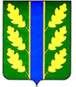 